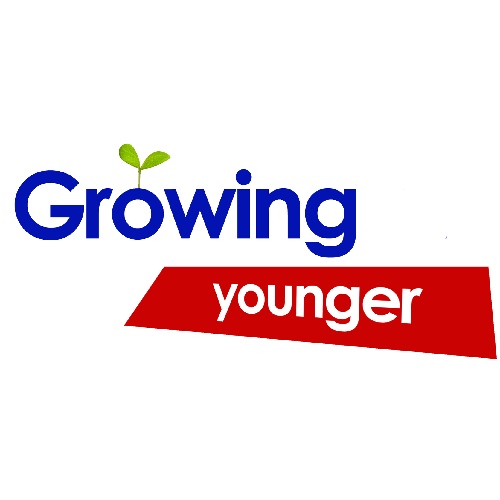 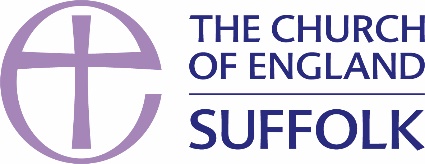 We aim to grow congregations and/or fresh expressions of church that match the age profile of the local populationPlease indicate how much you agree with the following statements about your church or benefice (the higher the score, the more you agree)Do you need help to Grow Younger? If so contact hilary.wordsworth-sewell@cofesuffolk.org (children and families) matt.levett@cofesuffolk.org (youth and young adults)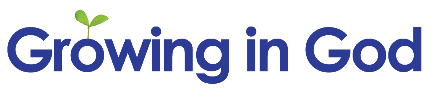 StarterStarterPeople attend our services and activities from across the age range of the area we serve1234StatementsStatementsStatementsStatementsStatementsStatementsThe predominant age range in our congregations reflects that of the local population1234We have dedicated activities for the age range between 25 and 651234We have a specific focus on under-fives, including our baptism families1234We have effective partnerships with our catchment primary school(s)1234We offer the children and families with whom we have contact life-enhancing encounters with Jesus Christ1234We have effective partnerships with our catchment secondary school(s)1234We offer each young person and their family life-enhancing encounters with Jesus Christ1234Our services are places of hospitality, creativity and celebration for under-18s1234We seek to engage with young adults (18-25s)1234People under 40 are represented on our decision-making bodies1234What is our learning from these questions?What is our learning from these questions?What is our learning from these questions?What is our learning from these questions?What is our learning from these questions?What is our learning from these questions?What do we notice that is good/could be even better?What do we notice that is good/could be even better?What do we notice that is good/could be even better?What do we notice that is good/could be even better?What do we notice that is good/could be even better?What do we notice that is good/could be even better?How may these things fit into our Plan For Growth?How may these things fit into our Plan For Growth?How may these things fit into our Plan For Growth?How may these things fit into our Plan For Growth?How may these things fit into our Plan For Growth?How may these things fit into our Plan For Growth?